Technical CommitteeFifty-Second Session
Geneva, March 14 to 16, 2016Preparatory workshopsDocument prepared by the Office of the Union

Disclaimer:  this document does not represent UPOV policies or guidance	At its thirty-eighth session, held in  from April 15 to 17, 2002, the Technical Committee (TC) agreed, on the basis of document TC/38/12, to the holding of a preparatory workshop before each Technical Working Party (TWP) meeting, with the aim of helping some of the delegates to participate more actively at the meeting.  At its fifty-first session, held in Geneva, from March 23 to 25, 2015, the TC noted the report of the preparatory workshops held in 2014.  It approved the proposed program for 2015, as set out in document TC/51/13 (see document TC/51/39 “Report”, paragraphs 226 to 228).	The purpose of this document is to provide a report on the preparatory workshops held in 2015 and set out proposals for 2016.	The following abbreviations are used in this document:TC:	Technical CommitteeTWA:	Technical Working Party for Agricultural CropsTWC:	Technical Working Party on Automation and Computer ProgramsTWF: 	Technical Working Party for Fruit CropsTWO:	Technical Working Party for Ornamental Plants and  TreesTWV:	Technical Working Party for VegetablesBMT:	Working Group on Biochemical and Molecular Techniques, and DNA-Profiling in ParticularTWP:	Technical Working PartyReport on the Preparatory Workshops and associated activities held in 2015	In 2015, the preparatory workshops were held on the day preceding the first day of the TWP session and were organized in a similar way for the TWA, TWF, TWO, TWV, covering the following items:Introduction to UPOV and the role of UPOV Technical Working Parties (TWPs)Overview of the General Introduction (document TG/1/3 and TGP documents)Characteristics as the Basis for DUS Examination and Selection of Characteristics.Guidance on drafting Test Guidelines (document TGP/7) Subject of the Test Guidelines, Material Required and Method of Examination;Method of Observation (MS, MG, VS, VG);Types of Expression (QL, PQ, QN), notes and distinctness;Shape and Color Characteristics;Example Varieties;The process for developing UPOV Test Guidelines, including: TG Template; Additional Standard Wording; and Guidance Notes;Agenda for the TWP SessionFeedback from participants	The preparatory workshop for the TWC, covered the following items:1.	Introduction to UPOV and the role of UPOV Technical Working Parties (TWPs)2.	Overview of DUS trials and Test Guidelines(a)	Method of observation and type of record (MS, MG, VS, VG)(b)	Types of expression of characteristics (QL, PQ and QN) and types of scales of data3.	Methods used for DUS data analysis and development of variety descriptions(a)	Methods of management used in the DUS examination for transformation of observations and measurements into notes for distinctness and for variety descriptions (b)	Method used for DUS trial design and data analysis 4.	Image analysis5.	The UPOV website(a)	Databases (UPOV Code, GENIE, PLUTO, Test Guidelines and UPOV Lex)(b)	Other available resources (publications, members, UPOV collection, calendar of meetings)6.	Agenda for the TWC session7.	Feedback from participants	The preparatory workshops took the form of a half-day event.  	The table below summarizes the participation in the preparatory workshops from 2003 to 2015.  The participants include experts who made presentations at the preparatory workshop.  	With regard to the individual preparatory workshops held in 2015, the numbers of participants were as follows (including local participants):Program for the Preparatory Workshops in 2016	It is proposed to hold half-day preparatory workshops in association with the sessions of TWA, TWF, TWO and TWV in 2016, according to the following program:Introduction to UPOV and the role of UPOV Technical Working Parties (TWPs)Overview of the General Introduction (document TG/1/3 and TGP documents)Characteristics as the Basis for DUS Examination and Selection of Characteristics.Guidance on drafting Test Guidelines (document TGP/7) Subject of the Test Guidelines, Material Required and Method of Examination;Method of Observation (MS, MG, VS, VG);Types of Expression (QL, PQ, QN), notes and distinctness;Shape and Color Characteristics;Example Varieties;The process for developing UPOV Test Guidelines, including: TG Template; Additional Standard Wording; and Guidance Notes;Agenda for the TWP SessionFeedback from participants	It is proposed to hold a half-day preparatory workshop in association with the 2016 session of the TWC, according to the following program:Introduction to UPOV and the role of UPOV Technical Working Parties (TWPs);Overview of the General Introduction (document TG/1/3 and TGP documents)Overview of DUS trials and Test Guidelines;Method of Observation and type of record (MS, MG, VS, VG); Types of Expression of Characteristics (QL, PQ and QN) and Types of Scales of Data; UPOV online resourcesDatabases (UPOV Code, GENIE, PLUTO and UPOV Lex)Other resources (UPOV Electronic Application Form project, Test Guidelines Template)Agenda for the TWP SessionFeedback from participants	It is proposed to hold a half-day preparatory Workshop in association with the 2016 session of the BMT, according to the following program:Introduction to UPOVOverview of the Technical Working Parties (TWPs)Guidance for DUS ExaminationRole of the TWPs and BMTSituation in UPOV Concerning the Possible Use of Molecular Techniques in the DUS ExaminationThe Concept of Essentially Derived VarietiesThe Role of UPOV in Variety IdentificationThe UPOV WebsiteAgenda for the BMT Session	The TC is invited to:note the report of the preparatory workshops held in 2015;consider the proposed program for preparatory workshops for 2016, as set out in paragraphs 9 to 11 of this document. [End of document]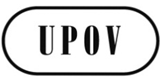 ETC/52/13ORIGINAL:  EnglishDATE:  February 3, 2016INTERNATIONAL UNION FOR THE PROTECTION OF NEW VARIETIES OF PLANTS INTERNATIONAL UNION FOR THE PROTECTION OF NEW VARIETIES OF PLANTS INTERNATIONAL UNION FOR THE PROTECTION OF NEW VARIETIES OF PLANTS GenevaGenevaGenevaParticipationParticipationParticipationParticipationParticipationParticipationParticipationParticipationParticipationParticipationParticipationParticipationParticipation2003200420052006200720082009201020112012201320142015Members of the Unionnumber of participants / 
(number of members of the Union) 55
(23) 69
(20)130 
(25)136
(19)167
(22)162
(31)95
(21)117
(25)115
(24)114
(26)125 (27)132
(26)103
(21)Observer States / Authoritiesnumber of participants / 
(number of States / Authorities)10
(9)2
(1)3 
(3)-3
(1)3
(2)--15
(6)8
(4)12(4)15
(5)24
(10)Observer Organizations number of participants / 
(number of Organizations)3
2
5 
(3)2
(2)4
(2)25
(2)3
(2)10
(2)5
(2)2
(2)4(2)2
(2)3
(3)TWA 	(Mexico): 37TWC 	(Brazil): 11TWF	(South Africa): 20TWO	(United Kingdom): 40TWV	(European Union - France): 22BMTNo meeting